新 书 推 荐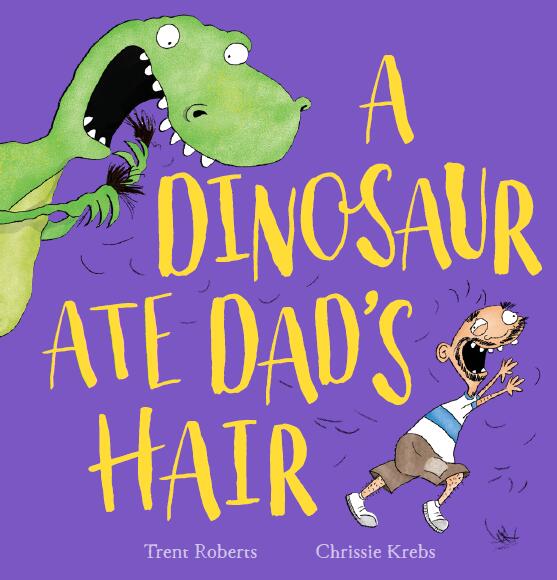 中文书名：《恐龙吃掉了爸爸的头发》英文书名：A DINOSAUR ATE DAD’S HAIR作    者：Trent Roberts & Chrissie Krebs出 版 社：Scholastic Aus 代理公司：ANA / Yao Zhang页    数：32页出版时间：2019年8月代理地区：中国大陆、台湾审读资料：电子稿类    型：儿童绘本内容简介：爸爸没有任何毛发。至少他头上没有。他会说他的头发都被一只会吃头发的霸王龙吃掉了。但他最后的一个解释是所有解释中最最荒谬的一个!一个愚蠢、疯狂、扯你头发的故事……会让你开怀大笑。一个能够回答孩子们那些不合时宜的搞笑问题的书，聪明而又滑稽的故事还有来自克莉茜·克雷布斯的搞笑插图完美的父亲节礼物书作者简介：特伦特·罗伯茨(Trent Roberts)已经做了10年的电视编剧，并且为ABC 3频道写了改编自《小午餐》(Little Lunch)的电视剧。《恐龙吃掉了爸爸的头发》是他的第一本儿童读物。克莉茜·克雷布斯（Chrissie Krebs）在大学教授艺术和媒体，已经在企鹅出版社出版了两本图画书。克丽丝住在墨尔本，目前正在实现她四岁时的梦想，创作图画书。内文插图：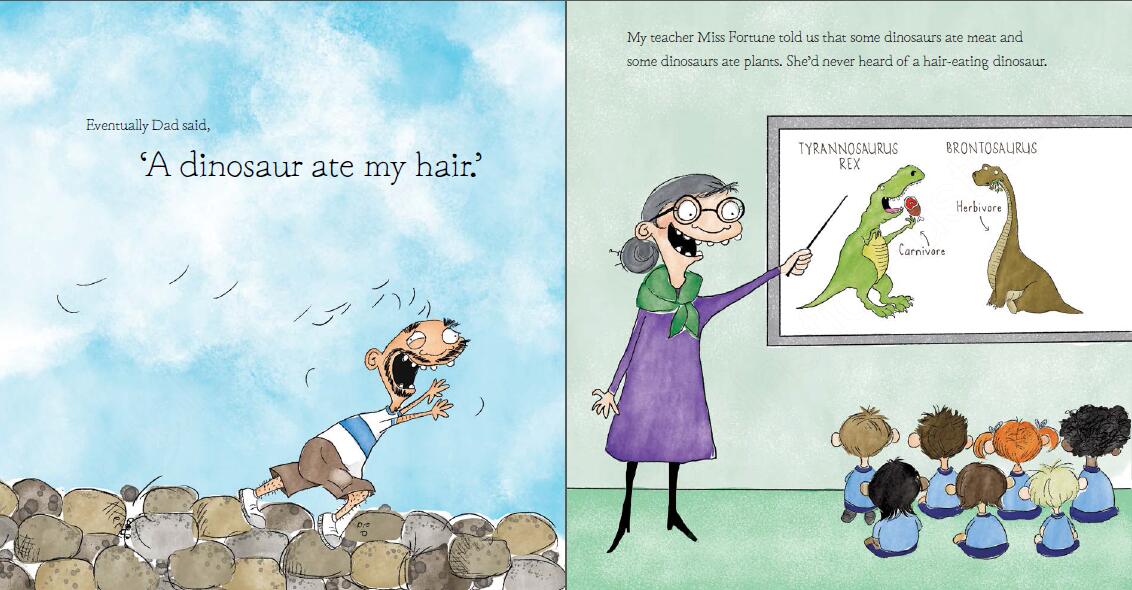 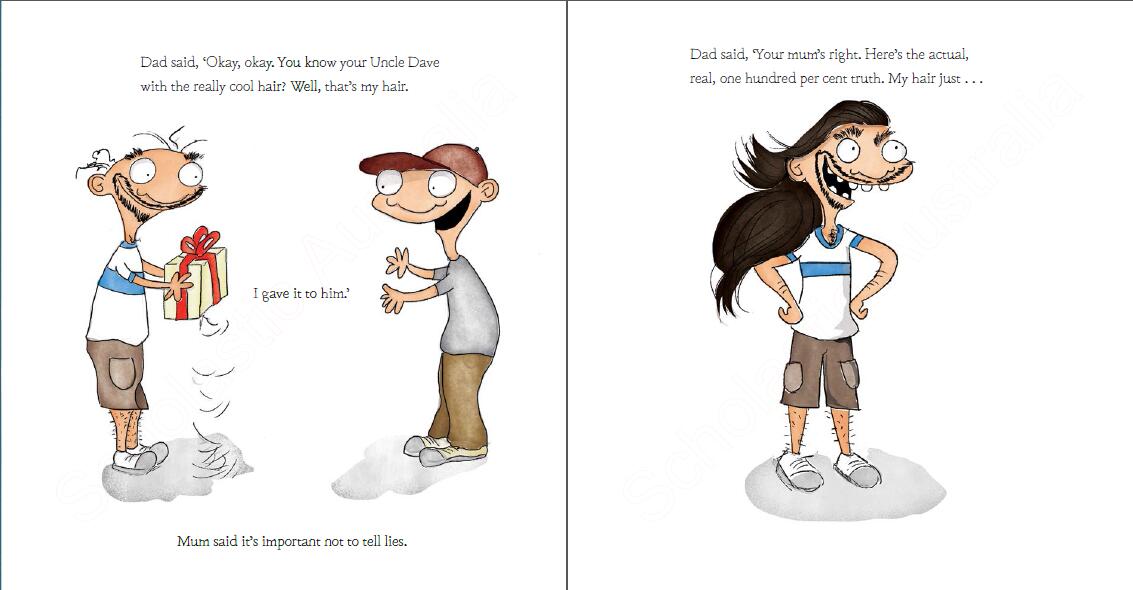 谢谢您的阅读！请将回馈信息发至：张瑶（Yao Zhang）安德鲁﹒纳伯格联合国际有限公司北京代表处北京市海淀区中关村大街甲59号中国人民大学文化大厦1705室, 邮编：100872电话：010-82449325传真：010-82504200Email: Yao@nurnberg.com.cn网址：www.nurnberg.com.cn微博：http://weibo.com/nurnberg豆瓣小站：http://site.douban.com/110577/微信订阅号：ANABJ2002